Murashko Volodymyr VolodymyrovichExperience:Documents and further information:DOCUMENTS-	 ALL AS PER STCW CONVENTIONPosition applied for: 2nd OfficerDate of birth: 14.08.1985 (age: 32)Citizenship: UkraineResidence permit in Ukraine: NoCountry of residence: UkraineCity of residence: OdessaContact Tel. No: +38 (093) 529-38-47E-Mail: vladimirmurashko@rambler.ruU.S. visa: NoE.U. visa: NoUkrainian biometric international passport: Not specifiedDate available from: 10.07.2014English knowledge: GoodMinimum salary: 3000 $ per monthPositionFrom / ToVessel nameVessel typeDWTMEBHPFlagShipownerCrewing2nd Officer22.01.2014-13.02.2014Gant FlairBulk Carrier26000-MaltaAntandros Carrier LTDHeadway2nd Officer11.11.2012-26.06.2013Gant VisionBulk Carrier52000-MaltaSifandros Carrier LTD.Headway2nd Officer24.10.2011-18.05.2012Gant FlairBulk Carrier26000-MaltaAntandros Carrier LTDIsmira2nd Officer21.12.2010-08.08.2011Gant VisionBulk Carrier52000-MaltaSifandros Carrier LTDHermes Shipping2nd Officer13.07.2009-08.01.2010Ocean SuccessBulk Carrier38000-MaltaTramp MaritimeHermes Shipping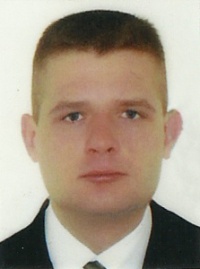 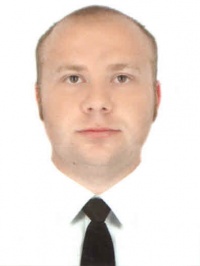 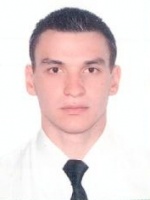 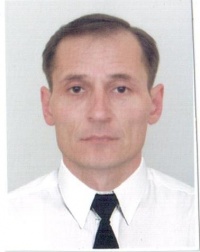 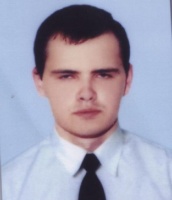 